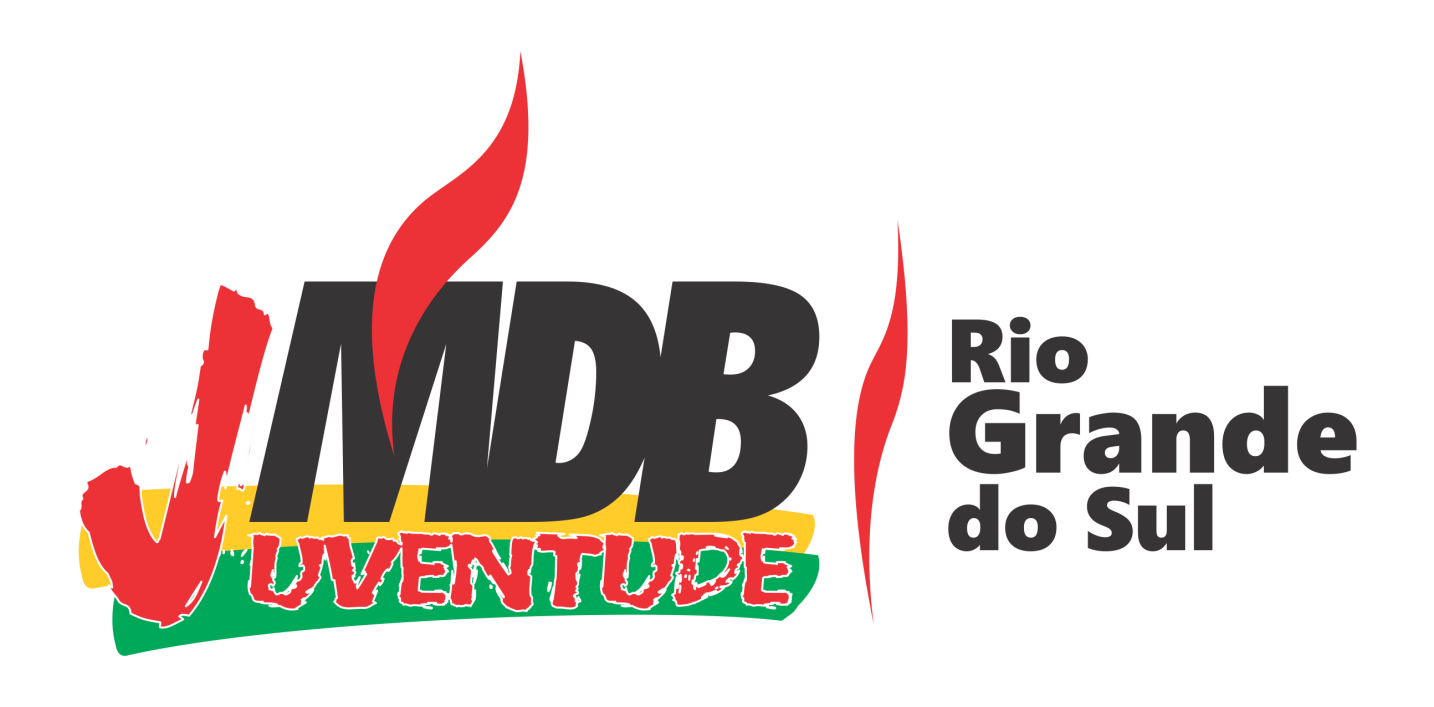 MANUAL PARA CONVENÇÃODAS JUVENTUDES MUNICIPAISPorto Alegre, agosto de 2019.MANUAL DA JMDBComo criar núcleo de Juventude do MDB no seu municípioSaudações, companheiro emedebista!Criamos esta cartilha para te ajudar a organizar o núcleo de Juventude junto ao MDB do teu município. Esperamos poder te ajudar a fortalecer a participação dos jovens na vida política de nosso partido e, mais do que isso, a participação da Juventude na política municipal.O cenário político brasileiro exige cada vez mais o protagonismo do jovem em todos os espaços, inclusive na política partidária. Precisamos ocuparespaços na política local como Vereadores, Vice-Prefeitos e Prefeitos, mas também nas entidades de classe, associações de bairro, entidades assistenciais, lutas de causas, movimento estudantil, etc. Este é um caminho que precisa cada vez mais ser bem pensado e precisa de pessoas cada vez mais capacitadas e com boa formação política.Isso é o que a Juventude do MDB deseja. Formar bons políticos já na juventude para assim termos mais pessoas sérias e capacitadas trabalhando para melhorar a nossa sociedade.Vamos à luta! Contem sempre com a Juventude do MDB no caminho.Abraços!Ver. Norton SoaresPresidente da JMDB-RSConheça a JMDB-RSComissão Executiva Estadual da JMDBRealizando a convenção municipal da Juventude do MDBA Juventude do MDB é criada em cada município a partir da realização da convenção municipal. Depois que o edital convocando a realização da convenção foi publicado, as inscrições de chapas serão recebidas pela Comissão Provisória ou pela Comissão Executiva da JMDB Municipal, até 08 (oito) dias antes da Convenção. Todos os filiados internamente à JMDB (14 e 15 anos) ou eleitores filiados formalmente ao MDB (que ainda não tenham completado 35 anos) podem inscrever chapas para a Convenção. Se no seu município a convenção foi convocada pela JMDB Estadual, a chapa pode ser apresentada diretamente à JMDB Estadual para registro pelo e-mail juventude@mdb-rs.org.br.Atenção:Lembre-se de coletar a assinatura de cada membro da chapa ao lado de seu nome para que se comprove que a pessoa autorizou que seu nome faça parte da chapa.Cada chapa inscrita, para ser considerada válida, deverá ser composta por no mínimo 20 (vinte) jovens membros do Diretório, sendo 15 (quinze) titulares e 5 (cinco) suplentes, e no máximo 60 (sessenta) jovens membros do Diretório, sendo 45 (quarenta e cinco) titulares e 15 (quinze) suplentes. Observe que o cálculo é sempre proporcional: 1/3 do total dos nomes da lista será de suplentes.Atenção: No Diretório, deverão constar, obrigatoriamente, os nomes dos ex-Presidentes da JMDB municipal que ainda estejam em idade de juventude.Observando o Regimento da JPMDB:Art. 69. Compete às Convenções Municipais da JPMDB:I - eleger os membros dos Diretórios respectivos, e os Delegados e suplentes às Convenções Estaduais da JPMDB;Art. 72. Os Diretórios Municipais da JPMDB, eleitos pela Convenção Municipal, são compostos de até 45 (quarenta ecinco) membros titulares e 15 (quinze) suplentes, incluídos naquele número, na condição de membros natos, os ex-Presidentes Municipais da JPMDB.Junto à inscrição da chapa do Diretório, deverão ser apresentados os nomes dos Delegados à Convenção Estadual da JMDB que fazem parte da chapa. Os Delegados são os jovens que votam na convenção estadual da JMDB representando o seu município. Deve haver no mínimo 3 (três) Delegados titulares e 3 (três) Delegados suplentes.Observação: nenhuma JMDB municipal poderá ter menos do que três delegados. Contudo, quando o MDB do município tiver mais do que três delegados, a chapa da Juventude acompanha a mesma quantidade. Ou seja, quando o partido tiver apenas 1 ou 2 delegados, a JMDB terá 3. No entanto, quando o partido tiver, por exemplo, 10 delegados, a JMDB também terá 10.Nesta etapa, em caso de haver consenso na formação da nova JMDB municipal, a chapa já pode apresentar também, junto da inscrição, os nomes que irão formar a Comissão Executiva e o Conselho Fiscal da JMDB:A Comissão Executiva deverá ser composta, no mínimo, por um Presidente, um Vice-Presidente, um Secretário-Geral, um 1º Secretário, um Tesoureiro e dois Suplentes.Observação: para um nome fazer parte da Comissão Executiva eleprecisa obrigatoriamente estar também na chapa do Diretório.O Conselho Fiscal será formado por três membros titulares e três suplentes.Seguindo o Regimento da JPMDB:Art. 44. Os Diretórios Nacional, Estadual e Municipal da JPMDB elegerão, juntamente com a Comissão Executiva, dentreseus filiados e mediante chapa completa, um Conselho Fiscal composto de 3 (três) membros e 3 (três) suplentes, com a competência específica de examinar e emitir pareceres sobre a contabilidade do Partido.Parágrafo único - Não poderá integrar os Conselhos Fiscais da JPMDB os membros da Comissão Executiva do mesmonível.Art. 75. As Comissões Executivas Municipais da JPMDB serão compostas de 5 (cinco) membros titulares, eleitos peloDiretório da JPMDB, a seguir designados: um Presidente; um Vice-Presidente; um Secretário-Geral; um Primeiro Secretário e um Tesoureiro.Parágrafo único - Com os membros da Comissão Executiva Municipal da JPMDB serão eleitos 2 (dois) suplentes queos substituirão nos impedimentos, obedecida a ordem decrescente de colocação.Atenção1: Não podem compor a Comissão Executiva companheiros que nãosejam integrantes do Diretório Municipal eleito em Convenção.Atenção 2: Os membros da Executiva não podem estar no Conselho Fiscal.O dia da ConvençãoOs organizadores da convenção no município devem designar um jovem para presidir e outro para secretariar a Convenção Municipal da JMDB. Esta escolha deverá ficar registrada na ata.No dia marcado para a Convenção, tenha prontas as cédulas de votação com os nomes das chapas inscritas e as urnas para que os jovens possam votar. Lembre-se que também será necessário que cada votante assine uma lista de presença, conforme consta no Anexo II deste manual. Além disso, será necessário confeccionar uma Ata para comprovar a eleição. No Anexo I deste manual você vai encontrar um modelo de ata de Convenção.Para eleger o Diretório Municipal e os Delegados à Convenção Estadual, todos os companheiros em idade de Juventude podem votar. Assim que o Diretório estiver eleito, os integrantes deste Diretório escolherão quem fará parte da Comissão Executiva e Conselho Fiscal, ou seja, só podem fazer parte da Executiva e Conselho Fiscal os jovens que integrarem o Diretório Municipal.Para agilizar a formação da JMDB do seu município, a eleição do Diretório, Delegados, Comissão Executiva e Conselho Fiscal poderá ser realizada na mesma reunião.Assim que a JMDB da sua cidade estiver eleita, você deve encaminhar para oDiretório Estadual da JMDB, em no máximo 10 (dez) dias, a seguinte documentação:Lista de presença da Convenção Municipal da JMDB;Ata da eleição do Diretório, Delegados, Comissão Executiva e Conselho Fiscal;Formulário completo com a relação nominal e dados de contato dos integrantes da JMDB do município, conforme modelo do Anexo III deste manual.Lembre-se: digitalize ou tire fotos dos itens 1 (lista de presença) e 2 (ata) e mande para o e-mail juventude@mdb-rs.org.br. Com relação ao item 3 (formulário), pedimos que envie em arquivo de Word mesmo, também para o e-mail da juventude.Enviar por e-mail é mais fácil, mais rápido e ecologicamente correto. Mas se você não puder mandar por e-mail, faça cópia de tudo e mande para o seguinte endereço: Rua dos Andradas, 1234 – Edifício Santa Cruz - Bloco B - 9º Andar. Porto Alegre, CEP 90020-008. A chapa eleita para a JMDB municipal terá mandato de 2 (dois) anos, sendo permitida uma reeleição.Depois de estar com a documentação regular no Diretório Estadual, a missão da Juventude é trabalhar bastante para melhorar a política do município ocupando espaçosdentro do partido e da sociedade. A JMDB pode fazer parte da organização do MDB da cidade, ter candidatos a Vereador, Vice-Prefeito, Prefeito, Grêmio Estudantil, Associação de Bairro, Entidades de Classe, Conselho Tutelar... enfim, vamos ocupar nosso espaço e fazer a mudança que queremos ver no mundo.Avante Juventude! Viva o MDB!ANEXO IATA DA CONVENÇÃO MUNICIPAL DA JMDB DO MUNICÍPIO DE ........................................PARA ELEIÇÃO DOS MEMBROS DO DIRETÓRIO MUNICIPAL, DOS DELEGADOS À CONVENÇÃO ESTADUAL, DA COMISSÃO EXECUTIVA MUNICIPAL, DO CONSELHO FISCAL E SEUS RESPECTIVOS SUPLENTES.Aos .................... dias do mês de ......................... do ano de dois mil e .............., às ...................horas, tendo por local ........................................., situado (a) à Rua/Av. .........................., n°..........., bairro .........................., nesta cidade de ..........................................., presente o Presidente (Nome do companheiro que Presidiu a reunião), tendo como Secretário (Nome docompanheiro que secretariou a reunião), sob a Presidência do primeiro, foi constituída a Mesa Diretora da Convenção Municipal da JUVENTUDE DO MDB, reunida com a finalidade de eleger e empossaros Membros do Diretório Municipal e Delegados à Convenção Estadual e seus suplentes, de acordo com o Edital de Convocação previamente publicado. Iniciados os trabalhos às ......... horas, o Presidentedeclarou aberta a CONVENÇÃO, colocando em pauta a ordem do dia. Primeiramente, o procedimento relativo ao sufrágio, esclarecendo antes que fora registrada em tempo hábil uma chapa denominada (Nome da Chapa), cuja composição foi lida em voz alta e disposta em local visível para os convencionaispresentes. (Caso haja mais de uma chapa inscrita, reescrever os termos no plural e descrever o nomede cada chapa). A seguir, determinou que se passasse a votação, por voto direto e secreto. Osconvencionais assinaram o livro de presença e, depois de comprovadas suas credenciais pelo Secretário, votaram. Às .................... horas, o Presidente deu por encerrada a votação e designou umacomissão constituída pelos jovens (Nome dos membros da comissão apuradora) para procederem a apuração dos votos. Sem que houvesse impugnações, constatada a equivalência entre o número de votantes e o número de sobrecartas constantes da urna, foram apurados os votos, e verificou-se que a chapa (Nome da Chapa) obteve (Número de votos obtidos pela chapa) votos, sendo declarada eleita e empossada, ficando assim constituída: Membros Titulares do Diretório Municipal: 1 – Nome completo; 2 – Nome completo; 3 – Nome completo; (...Descrever, nominalmente, cada titular doDiretório Municipal, com o mínimo de 15 e máximo de 45 membros titulares). Membros Suplentes doDiretório Municipal: 1–Nome completo; 2–Nome completo; 3–Nome completo;(...Descrever,nominalmente, cada suplente do Diretório Municipal, que deve corresponder a 1/3 dos membros titulares do Diretório).Delegados Titulares à Convenção Estadual:1–Nome completo; 2–Nomecompleto; 3 – Nome completo. (Descrever, nominalmente, os Delegados à Convenção Estadual, deacordo com a quantidade de Delegados que estão no Diretório do MDB do município, sendo o mínimo 03 titulares e 03 suplentes. Os delegados podem ser integrantes do Diretório e da Com. Executiva).Delegados Suplentes à Convenção Estadual: 1–Nome completo; 2–Nome completo; 3–Nomecompleto. (Caso tenha havido disputa entre mais de uma chapa, a composição final do Diretório seráfeita respeitando o princípio da proporcionalidade, descrito no art. 20 do Estatuto da JMDB). Atocontínuo, o Presidente convocou os integrantes do Diretório Municipal recém eleitos para permanecerem no local para dar início a reunião para a eleição da Comissão Executiva Municipal e do Conselho Fiscal. Após uma pausa de 15 minutos para organização das chapas, foram reabertos os trabalhos. O Presidente comunicou que recebeu uma única chapa para a Comissão Executiva Municipal e Conselho Fiscal, assim composta: Comissão Executiva – Presidente: (Nome completo); Vice-Presidente: (Nome completo); Secretário-Geral: (Nome completo); Primeiro Secretário: (Nome completo); Tesoureiro: (Nome completo); 1º Suplente: (Nome completo); 2º Suplente: (Nome completo). Conselho Fiscal - Membros Titulares: 1 - (Nome completo); 2 - (Nome completo); 3 - (Nome completo). Membros Suplentes: 1 - (Nome completo); 2 - (Nome completo); 3 - (Nome completo). Depois de elaborada a cédula de votação, o Presidente solicitou ao secretário que procedessem a chamada nominal dos companheiros que assinaram a lista de presença, para o ato de votação. Encerrada a votação, foram designados os companheiros (Nome dos companheiros) para procederem a apuração dos votos, na qualidade deescrutinadores. Sem que houvesse impugnações, constatada a equivalência entre o número de votantes e o número de sobrecartas constantes da urna, foram apurados os votos, verificando-se que a única chapa concorrente obteve ...... votos. Sendo assim o Presidente proclamou oresultado, lendo a nominata dos eleitos, correspondente à chapa inscrita em toda a sua composição, dando-os por empossados automaticamente. Nada mais havendo a tratar, o Presidente encerrou a reunião da qual, para efeitos legais, foi lavrada a presente ata, que vai por mim assinada, (Nome do companheiro que secretariou a reunião), Secretário, e pelo Presidente, (Nome do companheiro que presidiu a reunião).ANEXO IILISTA DE PRESENÇACONVENÇÃO MUNICIPAL DA JMDB DO MUNICÍPIO DE .....................................................DATA:LOCAL:HORÁRIO:ANEXO III – FORMULÁRIO COMPLETOJUVENTUDE DO MDB DO MUNICÍPIO DE .........................Formação de acordo com a Ata da Convenção Municipal da JMDB do dia ..... de ........... de............................Diretório MunicipalDelegados à Convenção EstadualConselho Fiscal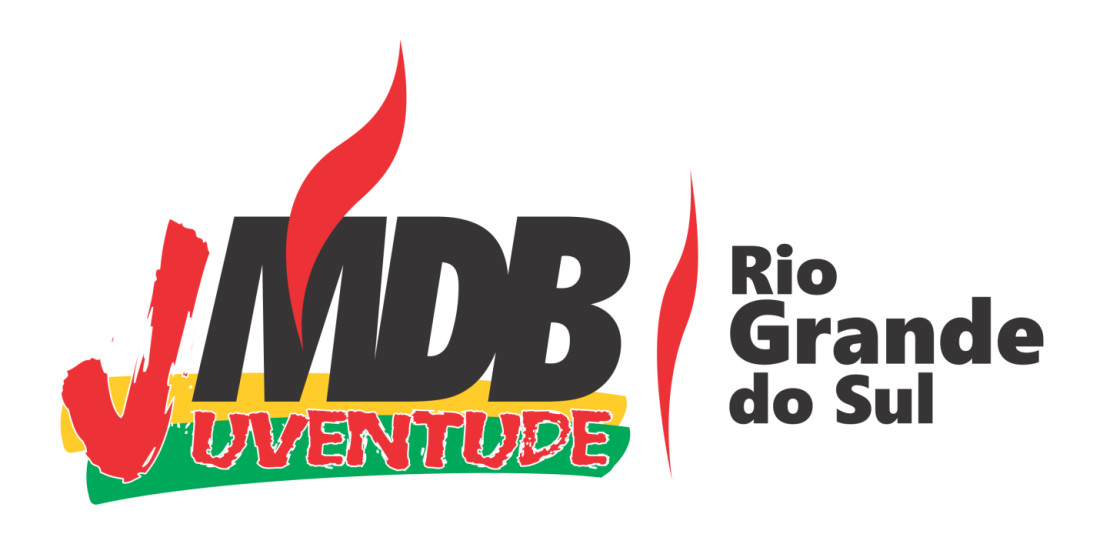 #JuventudeEmMovimentoFunção:Quem é?De onde é?PresidenteVer. Norton SoaresRestinga Sêca1° Vice-PresidenteJoão Ricardo OliveiraCruz Alta2º Vice-PresidenteAlberto FloresPorto Alegre3º Vice-PresidenteAlissa MachadoRio PardoSecretário GeralIvan Carlos MaurinaIgrejinhaTesoureiro GeralSusan MacielFrederico WestphalenTesoureiro AdjuntoFabricio MoraesCandiota1º TesoureiroCarlos ArruéPorto AlegreVogalVer. Mateus Giovanoni TrojanMuçumVogalVer. Luiz Cezar FuriniBalneário PinhalVogalVer. Igor TâmbaraJaguariVogalEdimar Ferreira LuísSão Lourenço do SulVogalVer. Eduardo VazFontoura XavierVogalAbner DillmannCamaquãVogalJoão Francisco C. ParentiErechim1º SuplenteDanilo RodriguesPelotas2º SuplenteViccenzoZangNovo Hamburgo3º SuplenteJó Abraão SilvaSanta Maria4º SuplenteKayo HenriqueTramandaíNome completoAssinaturaTitulares do DiretórioTitulares do DiretórioTitulares do DiretórioTitulares do DiretórioTitulares do DiretórioTitulares do DiretórioPosiçãoNome CompletoData deNascimentoEndereço completo(Rua/Av., nº, bairro, município, CEP)Número do WhatsAppcom DDDE-mailPosiçãoNome CompletoData deNascimentoEndereço completo(Rua/Av., nº, bairro, município, CEP)Número do WhatsAppcom DDDE-mailPosiçãoNome CompletoData deNascimentoEndereço completo(Rua/Av., nº, bairro, município, CEP)Número do WhatsAppcom DDDE-mailPosiçãoNome CompletoData deNascimentoEndereço completo(Rua/Av., nº, bairro, município, CEP)Número do WhatsAppcom DDDE-mailPosiçãoNome CompletoData deNascimentoEndereço completo(Rua/Av., nº, bairro, município, CEP)Número do WhatsAppcom DDDE-mail1º Titular2º Titular3º Titular4º Titular5º Titular6º Titular7º Titular8º Titular9º Titular10º Titular11º Titular12º Titular13º Titular14º Titular15º TitularSuplentes do DiretórioSuplentes do DiretórioSuplentes do DiretórioSuplentes do DiretórioSuplentes do DiretórioSuplentes do DiretórioPosiçãoNome CompletoData deNascimentoEndereço completo(Rua/Av., nº, bairro, município, CEP)Número do WhatsAppcom DDDE-mailPosiçãoNome CompletoData deNascimentoEndereço completo(Rua/Av., nº, bairro, município, CEP)Número do WhatsAppcom DDDE-mailPosiçãoNome CompletoData deNascimentoEndereço completo(Rua/Av., nº, bairro, município, CEP)Número do WhatsAppcom DDDE-mailPosiçãoNome CompletoData deNascimentoEndereço completo(Rua/Av., nº, bairro, município, CEP)Número do WhatsAppcom DDDE-mailPosiçãoNome CompletoData deNascimentoEndereço completo(Rua/Av., nº, bairro, município, CEP)Número do WhatsAppcom DDDE-mail1º Suplente2º Suplente3º Suplente4º Suplente5º SuplenteDelegados TitularesDelegados TitularesDelegados TitularesDelegados TitularesDelegados TitularesDelegados TitularesPosiçãoNome CompletoData deNascimentoEndereço completo(Rua/Av., nº, bairro, município, CEP)Número do WhatsAppcom DDDE-mailPosiçãoNome CompletoData deNascimentoEndereço completo(Rua/Av., nº, bairro, município, CEP)Número do WhatsAppcom DDDE-mailPosiçãoNome CompletoData deNascimentoEndereço completo(Rua/Av., nº, bairro, município, CEP)Número do WhatsAppcom DDDE-mailPosiçãoNome CompletoData deNascimentoEndereço completo(Rua/Av., nº, bairro, município, CEP)Número do WhatsAppcom DDDE-mailPosiçãoNome CompletoData deNascimentoEndereço completo(Rua/Av., nº, bairro, município, CEP)Número do WhatsAppcom DDDE-mail1º Titular2º Titular3º TitularDelegados SuplentesDelegados SuplentesDelegados SuplentesDelegados SuplentesDelegados SuplentesDelegados SuplentesPosiçãoNome CompletoData deNascimentoEndereço completo(Rua/Av., nº, bairro, município, CEP)Número do WhatsAppcom DDDE-mailPosiçãoNome CompletoData deNascimentoEndereço completo(Rua/Av., nº, bairro, município, CEP)Número do WhatsAppcom DDDE-mailPosiçãoNome CompletoData deNascimentoEndereço completo(Rua/Av., nº, bairro, município, CEP)Número do WhatsAppcom DDDE-mailPosiçãoNome CompletoData deNascimentoEndereço completo(Rua/Av., nº, bairro, município, CEP)Número do WhatsAppcom DDDE-mailPosiçãoNome CompletoData deNascimentoEndereço completo(Rua/Av., nº, bairro, município, CEP)Número do WhatsAppcom DDDE-mail1º Suplente2º Suplente3º SuplenteComissão ExecutivaComissão ExecutivaComissão ExecutivaComissão ExecutivaComissão ExecutivaComissão ExecutivaPosiçãoNome CompletoData deNascimentoEndereço completo(Rua/Av., nº, bairro, município, CEP)Número do WhatsAppcom DDDE-mailPosiçãoNome CompletoData deNascimentoEndereço completo(Rua/Av., nº, bairro, município, CEP)Número do WhatsAppcom DDDE-mailPosiçãoNome CompletoData deNascimentoEndereço completo(Rua/Av., nº, bairro, município, CEP)Número do WhatsAppcom DDDE-mailPosiçãoNome CompletoData deNascimentoEndereço completo(Rua/Av., nº, bairro, município, CEP)Número do WhatsAppcom DDDE-mailPosiçãoNome CompletoData deNascimentoEndereço completo(Rua/Av., nº, bairro, município, CEP)Número do WhatsAppcom DDDE-mailPresidenteVice-PresidenteSecretário Geral1º SecretárioTesoureiro1º Suplente2º SuplenteTitularesTitularesTitularesTitularesTitularesTitularesPosiçãoNome CompletoData deNascimentoEndereço completo(Rua/Av., nº, bairro, município, CEP)Número do WhatsAppcom DDDE-mailPosiçãoNome CompletoData deNascimentoEndereço completo(Rua/Av., nº, bairro, município, CEP)Número do WhatsAppcom DDDE-mailPosiçãoNome CompletoData deNascimentoEndereço completo(Rua/Av., nº, bairro, município, CEP)Número do WhatsAppcom DDDE-mailPosiçãoNome CompletoData deNascimentoEndereço completo(Rua/Av., nº, bairro, município, CEP)Número do WhatsAppcom DDDE-mailPosiçãoNome CompletoData deNascimentoEndereço completo(Rua/Av., nº, bairro, município, CEP)Número do WhatsAppcom DDDE-mail1º Titular2º Titular3º TitularSuplentesSuplentesSuplentesSuplentesSuplentesSuplentesPosiçãoNome CompletoData deNascimentoEndereço completo(Rua/Av., nº, bairro, município, CEP)Número do WhatsAppcom DDDE-mailPosiçãoNome CompletoData deNascimentoEndereço completo(Rua/Av., nº, bairro, município, CEP)Número do WhatsAppcom DDDE-mailPosiçãoNome CompletoData deNascimentoEndereço completo(Rua/Av., nº, bairro, município, CEP)Número do WhatsAppcom DDDE-mailPosiçãoNome CompletoData deNascimentoEndereço completo(Rua/Av., nº, bairro, município, CEP)Número do WhatsAppcom DDDE-mailPosiçãoNome CompletoData deNascimentoEndereço completo(Rua/Av., nº, bairro, município, CEP)Número do WhatsAppcom DDDE-mail1º Suplente2º Suplente3º Suplente